Конспект педагогического мероприятия с детьми по теме «Осень»                                                                                                                                                                Воспитатель: Кучмина И.С.Возраст детейДети – 5-7 лет / старшая группа, подготовительная группа общеразвивающей направленности /Дети – 5-7 лет / старшая группа, подготовительная группа общеразвивающей направленности /Дети – 5-7 лет / старшая группа, подготовительная группа общеразвивающей направленности /Формапроведения ОДОбразовательная ситуацияОбразовательная ситуацияОбразовательная ситуацияПриоритетные ОО«Познавательное развитие», «Социально-коммуникативное развитие», «Речевое развитие» «Познавательное развитие», «Социально-коммуникативное развитие», «Речевое развитие» «Познавательное развитие», «Социально-коммуникативное развитие», «Речевое развитие» ЦельЗакрепить представление о времени года – осени, его характерных особенностях, признаках и приметах, изменениях растительного и животного мира осенью.Закрепить представление о времени года – осени, его характерных особенностях, признаках и приметах, изменениях растительного и животного мира осенью.Закрепить представление о времени года – осени, его характерных особенностях, признаках и приметах, изменениях растительного и животного мира осенью.ПрограммныезадачиОО «Познавательное развитие»- обогащать представления об осени, рассказывать об изменениях, которые происходят в осенний период;- устанавливать простейшие взаимосвязи между явлениями живой и неживой природы (похолодало - надели теплую одежду, опала листва и т.д.);- развивать представления об осенних периодах;- развивать представления о жизни животных осенью;- воспитывать эмоционально-ценностное отношение к окружающей природе.ОО «Социально-коммуникативное развитие»- обогащать опыт сотрудничества, дружеских взаимоотношений со сверстниками и взаимодействия со взрослым;- совершенствовать умение различать и называть широкий круг эмоций (радость, грусть, страх, удивление).ОО «Речевое развитие» - поощрять участие в коллективном разговоре, поддерживая общую беседу, не перебивая собеседников;ОО «Познавательное развитие»- обогащать представления об осени, рассказывать об изменениях, которые происходят в осенний период;- устанавливать простейшие взаимосвязи между явлениями живой и неживой природы (похолодало - надели теплую одежду, опала листва и т.д.);- развивать представления об осенних периодах;- развивать представления о жизни животных осенью;- воспитывать эмоционально-ценностное отношение к окружающей природе.ОО «Социально-коммуникативное развитие»- обогащать опыт сотрудничества, дружеских взаимоотношений со сверстниками и взаимодействия со взрослым;- совершенствовать умение различать и называть широкий круг эмоций (радость, грусть, страх, удивление).ОО «Речевое развитие» - поощрять участие в коллективном разговоре, поддерживая общую беседу, не перебивая собеседников;ОО «Познавательное развитие»- обогащать представления об осени, рассказывать об изменениях, которые происходят в осенний период;- устанавливать простейшие взаимосвязи между явлениями живой и неживой природы (похолодало - надели теплую одежду, опала листва и т.д.);- развивать представления об осенних периодах;- развивать представления о жизни животных осенью;- воспитывать эмоционально-ценностное отношение к окружающей природе.ОО «Социально-коммуникативное развитие»- обогащать опыт сотрудничества, дружеских взаимоотношений со сверстниками и взаимодействия со взрослым;- совершенствовать умение различать и называть широкий круг эмоций (радость, грусть, страх, удивление).ОО «Речевое развитие» - поощрять участие в коллективном разговоре, поддерживая общую беседу, не перебивая собеседников;Новые словаШатун.Шатун.Шатун.Виды детскойдеятельности- познавательно-исследовательская;- коммуникативная (беседа, диалог);- двигательная (передвижение по группе);- познавательно-исследовательская;- коммуникативная (беседа, диалог);- двигательная (передвижение по группе);- познавательно-исследовательская;- коммуникативная (беседа, диалог);- двигательная (передвижение по группе);Формыорганизациидетскойдеятельности- совместная деятельность взрослого и детей;- самостоятельная деятельность детей.- совместная деятельность взрослого и детей;- самостоятельная деятельность детей.- совместная деятельность взрослого и детей;- самостоятельная деятельность детей.РесурсыТехнические средства: проектор, экран, ПК.Раздаточный и демонстрационный материал: карточки с цифрами и буквами, колокольчик, шкатулка, силуэты животных, птиц, сказочных героев, кубики с эмоциями, палочки Кюизинера, флаконы для духов на каждого ребенка.Технические средства: проектор, экран, ПК.Раздаточный и демонстрационный материал: карточки с цифрами и буквами, колокольчик, шкатулка, силуэты животных, птиц, сказочных героев, кубики с эмоциями, палочки Кюизинера, флаконы для духов на каждого ребенка.Технические средства: проектор, экран, ПК.Раздаточный и демонстрационный материал: карточки с цифрами и буквами, колокольчик, шкатулка, силуэты животных, птиц, сказочных героев, кубики с эмоциями, палочки Кюизинера, флаконы для духов на каждого ребенка.Ожидаемые результаты- имеет представление о приметах поздней осени, знают последовательность одевания;- проявляет интерес к отдельным фактам истории и культуры родной страны.- имеет представление о приметах поздней осени, знают последовательность одевания;- проявляет интерес к отдельным фактам истории и культуры родной страны.- имеет представление о приметах поздней осени, знают последовательность одевания;- проявляет интерес к отдельным фактам истории и культуры родной страны.Этапы ОДДеятельность педагогаДеятельность ребенкаПланируемые результатыI.Организационный этапЗдравствуйте, ребята! Я очень рада вас видеть!Давайте порадуемся солнцу и птицам,А также порадуемся улыбчивым лицамИ всем, кто живет на этой планете, «Доброе утро!» скажем мы вместе «Доброе утро!» - маме и папе«Доброе утро!» - останется с нами!Давайте поделимся друг с другом своим хорошим настроением!Интерактивная технология «Цепочка»Ребята, посмотрите, здесь лежат карточки с цифрами, вам надо построить цепочку по мере возрастания цифр.Переверните цифры и давайте вместе попробуем прочитать слово, которое у нас получилось? (ОСЕНЬ)Как вы думаете, чему мы посвятим нашу сегодняшнюю встречу?Поднимают руки вверхУлыбаются друг другуРазводят рукамиБерутся за рукиРасставляют цифры по возрастанию, переворачивают, читают слово.Предполагают, что разговор пойдет об осени.Настраиваются на работу;концентрируется внимание.Формируетсяположительный настрой на совместную деятельность.Умеют разгадывать ребусы.Закреплены в памяти цифры, сформировано умение читать отдельные слова.II. Мотивационно–ориентировочныйэтапСегодня, ребята, я журналист из города Строитель, и мне поручили написать заметку об этом удивительном времени года.Приехав в Ваш город, мне сказали, что ребята вашего детского сада, и именно вашей группы много знают об осени. - Это так? - Вы поделитесь своими знаниями об этом времени года? - А может быть, общаясь, мы узнаем что-то новое и интересное!Отвечают на вопросы.Умеют с достаточнойполнотой и точностью выражать свои мысли.Сформирована положительная мотивация.III. ПрактическийэтапТехнология практического опыта педагогаТехнология практического опыта педагогаТехнология практического опыта педагогаТехнология практического опыта педагогаТехнология практического опыта педагогаИнтерактивная технология «Хоровод»Колокольчик поет, всех нас в хоровод зовет.Раз-два, раз-два – начинается игра.Звонкий колокольчик мы будем передавать по кругу и отвечать на вопрос. И так мы будем делать по очереди, пока колокольчик не вернется ко мне. Договорились?- Сколько месяцев длится осень?- Назови осенние месяцы.- Назови 3 осенних периода.- Какая сейчас осень, ранняя или поздняя?-Что происходит с листьями деревьев и кустарников осенью? Как называется это явление? - Что происходит осенью в жизни зверей?- Что происходит осенью в жизни птиц?- Какую одежду и обувь носят осенью люди? Почему?Игра «Волшебная шкатулка»У меня в руках волшебная шкатулка. В ней лежат слова, которые помогут нам определить, какой бывает осень в разные периоды. Давайте их еще раз вместе вспомним осенние периоды.  Педагог достает из шкатулки слова-определения, называет их:Слова-определения:урожайная (какой урожай собирают ранней осенью?)теплаяпасмурнаядождливаяразноцветнаянаряднаяИнтерактивная технология «Деление на команды»А сейчас я предлагаю разделиться на две команды. Первая команда по черным силуэтам будет узнавать птиц, а вторая – по таким же силуэтам – животных.А вы слышали, что иногда медведя называют медведь-шатун? Почему его так называют? А зачем зайцы меняют шубку на зиму?Почему воробья так называют? (происхождение этого слова от словосочетания «вора-бей!»)Ребята, а вы сказки любите? Во многих сказках главным героем обязательно является птица, в том числе и перелетная и зимующая. И я предлагаю Вам сейчас по таким же черным силуэтам узнать, в каких сказках встречается птица и назвать эту сказку («Гуси-лебеди», «Лиса и журавль», «Дюймовочка», «Теремок»).Молодцы, вы хорошо знаете сказки. И даже по черным силуэтам вы смогли их узнать. Что делают птицы поздней осенью? (улетают в теплые края, а зимующие перебираются поближе к жилью человека). - Где птицам в зимнее время легче найти корм? (в кормушках, на деревьях)- Какой корм им можно предложить? (семечки, сало для синичек, крупу)Игра «Кубик эмоций» (сидя на ковре)Возьмите, пожалуйста, кубики с изображениями эмоций, они нам сейчас пригодятся. - Ребята, как вы думаете, что испытывает снегирь, когда на улице холодно, и он очень хочет кушать? (грусть) Покажите эту эмоцию.- Что испытывает воробей, когда находит хлебные крошки? (радость)- Что испытывает голубь, когда на улице сильные морозы и заметает вьюга? (страх)- Что испытывает синичка, когда увидела на дереве кусок сала (удивление).А теперь давайте с Вами представим, что у вас в руках маленький беспомощный воробышек, который замерзает. Вы бы хотели ему помочь? Как мы можем это сделать? Давайте согреем его. Вытянете руки ладошками вверх. Медленно, по одному пальчику сложите ладошки, cпрячьте в них воробья, подышите на него, согревая своим ровным, спокойным дыханием. Приложите ладони к своей груди, отдайте ему доброту своего сердца и дыхания.А теперь раскройте ладони и вы увидите, что воробей радостно взлетел, ему теперь зима не страшна. Улыбнитесь ему: ведь он вернулся к своим друзьям-воробьям.Как мы можем помочь птицам легче пережить зиму? Что мы можем сделать?Согласна, нужно поддержать птиц, сделать для них кормушки и не забывать приносить в них корм. Это очень полезное дело. Интерактивная технология «Деление на пары»Я предлагаю сейчас каждой паре смастерить кормушки с помощью палочек Кюизенера. Определитесь, для какой птицы Вы будете делать кормушку.Ребята, а Вы знаете, что и в лесу егеря подкармливают диких животных, делают специальные кормушки, кладут в них сено, соль, зерно.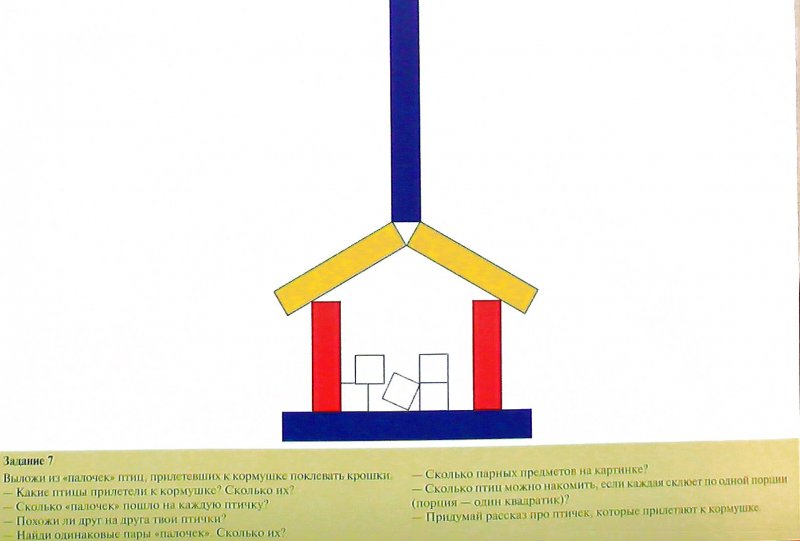 Для какой птицы сделали кормушку ваша пара?А ваша?Ребята, а как вы думаете, чем может пахнуть осень? Посмотрите, какой	 у меня есть флакон. Пока в нём ничего нет, но я предлагаю вам наполнить его осенними ароматами. Вот на столе лежат предметы, которые хранят в себе запахи осени. Возьмите тот, который вам больше всего нравится, и опустите в этот флакон.У нас получились осенние духи. Давайте придумаем им название. Какой аромат! (Педагог предлагает детям их  понюхать). Здесь смешались и терпкий запах коры деревьев, и душистый запах осеней травы, листьев, и  горьковатый запах дыма, и удивительный запах грибов. Мы будем вспоминать об осени целый год!Дети собираются вокруг воспитателя.Ребенок, которому передали колокольчик, отвечает на вопрос и звонит в колокольчикОтветы детей. Подходят к педагогу, рассматривают шкатулку.Ответы детей:ранняя, золотая, поздняя.Дети распределяют слова под соответствующими картинками.Делятся на группы, выполняют задание.Ответы детей: если с осени медведь мало накопил жира, то просыпается зимой и ходит по лесу голодный. Так он готовится к зиме, чтобы хищники его не поймали.Он хитер и любит воровать.Отвечают, выполняют задание.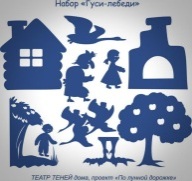 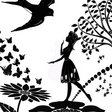 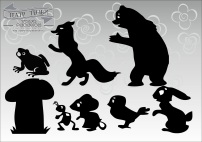 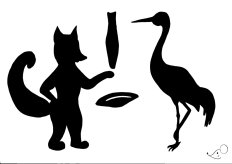 Отвечают на поставленные вопросы.Представляют ситуацию и то, что испытывает птица в этой ситуации. Показывают соответствующую эмоцию на кубике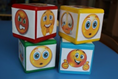 Имитируют действия, показывают эмоции с помощью мимики лица.Ответы детей в процессе беседы.Внимательно выслушивают, определяются с выбором.Подходят к столу, достают палочки и выкладывают кормушку.Дети отвечаютДети выбирают понравившиеся предметы и опускают во флакон.Придумывают название созданным духам.Нюхают.Имеют представления об осени. Охотно участвуют в словесных играх.Умеют анализировать и объяснять свой выбор.Сформировано умение узнавать по силуэтам птиц, животных.Имеют представления о животных.Знают сказочных героев и сказки.Совершенствуется умение слушать и отвечать на вопросы.Умеют распознавать эмоции, называть их.Сформировано чувство сопереживания.Знают способы доступной помощи птицам зимой.Умеют конструировать с помощью палочек Кюизинера.Проявляют интерес к предложенной деятельности.Проявляют устойчивый интерес к предложенной деятельности.Сформировано умение придумывать названия исходя их тематики работы.IV. Рефлексивно– оценочныйэтап.Интерактивная технология «Интервью»Ребята, я сейчас буду журналистом и задам Вам вопросы (использует при этом микрофон)- О чем мы сегодня говорили?- Что вызвало у Вас интерес?- О чем вы расскажете своим родителям? - Какими новыми знаниями об осени удивите своих друзей?- Что сегодня впервые ты делал?Мне очень понравилось с Вами общаться, спасибо Вам большое, давайте на прощание подарим друг другу улыбку.Отвечают на вопросы полным предложением.Имеют представления об осенних приметах, умеют полным предложением отвечать на поставленные вопросы, анализируют занятие.